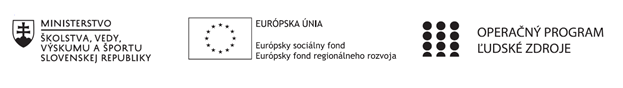 Správa o činnosti pedagogického klubuPrioritná osVzdelávanieŠpecifický cieľ1.1.1 Zvýšiť inkluzívnosť a rovnaký prístup ku kvalitnému vzdelávaniu a zlepšiť výsledky a kompetencie detí a žiakovPrijímateľZŠ s MŠ PodolínecNázov projektuCieleným rozvojom gramotností k lepším vzdelávacím výsledkom.Kód projektu  ITMS2014+312011V796Názov pedagogického klubu Matematika - fyzikaDátum stretnutia  pedagogického klubu23.03.2021Miesto stretnutia  pedagogického klubuZŠ s MŠ PodolínecMeno koordinátora pedagogického klubuMgr. Veronika TotošováOdkaz na webové sídlo zverejnenej správy https://zspodolinec.edupage.orgManažérske zhrnutie:Kľúčové slová stretnutia: matematika, fyzika, edukačný proces, didaktický materiál, projektové vyučovanieSúčasťou stretnutia bola diskusia k téme stretnutia a tvorba materiálu na vyučovacie hodiny.Hlavné body, témy stretnutia, zhrnutie priebehu stretnutia: - Analýza vzdelávacích materiálov využívaných na vyučovacích hodinách matematiky a fyziky- Tvorba didaktického materiálu zameraného na projektové vyučovanieS pribúdajúcimi rokmi praxe si učitelia často rozširujú svoju zbierku úloh, hier a iných aktivít, ktoré počas svojej činnosti v školstve uplatnili. Členovia klubu sa zhodli, že materiály, ktoré používajú v poslednej dobe sa neuveriteľne líšia oproti tým, ktoré využívali pred 10- 20 rokmi. Posledné odložené kúsky sú zamerané práve na vzbudenie záujmu žiakov o vyučovací proces, aby sa tohto procesu zúčastňovali aktívnym spôsobom. K tomu im pomáhajú aj moderné technológie, ktoré v dnešnej dobe zaujímajú čoraz dôležitejšie miesto.Ďalšia činnosť na stretnutí klubu sa niesla v  duchu nasledujúceho výroku:Za jeden z kľúčových momentov v procese zvyšovania matematickej gramotnosti považujeme nadobúdanie neformálnych vedomostí žiakov, teda učenie sa s porozumením daným vzťahom,  úlohám a problémom a nie memorovanie daných postupov a algoritmov. (Pavlovičová, G. a kol. 2010.Metódy riešenia matematických úloh pre štúdium učiteľstva pre primárne vzdelávanie.)Cieľom stretnutia členov klubu bolo teda vytvoriť didaktický materiál zameraný na projektové vyučovanie, práve z dôvodu využívania spontánneho osvojovania si vedomostí praktickými metódami, kedy poznanie žiakov bude vychádzať z ich vlastnej činnosti. Zámerom tvorby projektu je rešpektovanie jedinečnosti osobnosti dieťaťa, rozvoj tvorivosti žiaka, schopnosť riešiť problémy a komunikovať so svetom, schopnosť rýchlo čerpať a vedieť spracovávať informácie. Pri realizácii projektu sa bude využívať nápaditosť žiakov, ku ktorej budú žiaci vedení a povzbudzovaní učiteľom.Závery a odporúčania:V súčasnej dobe sa s matematikou, či už v otvorenej alebo skrytej podobe, stretávame každodenne. Napriek tomu je stále nielen pre deti veľkým strašiakom. Často hlboko zakorenené predsudky bránia deťom otvoriť svoju myseľ matematike samotnej, aj keď sa s ňou potýkajú aj na iných vyučovacích predmetoch. Žiaci majú pocit niečoho náročného, neznámeho, nepochopiteľného. Aby sa tieto predsudky podarilo žiakom prekonať, na stretnutí klubu pedagógovia vytvorili materiál na realizáciu projektového vyučovania, aby im umožnili priblížiť vyučovanie zamerané na produkt ich vlastnej práce, pričom sa bude vychádza z ich záujmov a bude im umožnená spolupráca aj s inými žiakmi = žiaci sa budú učiť učiť.Po realizácií projektového vyučovania bude cieľom pedagógov získať spätnú väzbu od žiakov. Následne sa odporúča posunúť materiál ostatným kolegom, upozorniť ich na neočakávané situácie, ktoré môžu pri takejto forme vyučovania nastať.Vypracoval (meno, priezvisko) Mgr. Veronika TotošováDátum 24.3.2021PodpisSchválil (meno, priezvisko) Mgr. Silvia ReľovskáDátumPodpis